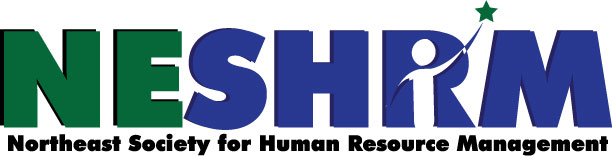 Northeast Society of Human Resource ManagementDeborah Kierstead and Milton Bailey Memorial Scholarship ApplicationNamed in honor of two members who exemplified leadership and community service.Eligibility Criteria:  Applicant must be entering into a business-related program at Northern Maine Community College, University of Maine Presque Isle, University of Maine Fort Kent, or Husson University (Presque Isle-based programs).Applicant must have a career goal in business or human resources.Applicant must exhibit traits of leadership and service to the school and community.Student Name: 		Date:Address: 			Phone: College Attending:   NMCC            UMPI    	    UMFK              Husson (PI Campus)Program of Study:    		GPA: Expected Year of Graduation: Please include with your application:A one-page essay describing your leadership abilities, community service and career goals.  Please explain why you have chosen a career in business and where you see yourself in the next 3-5 years.  Your resumeTwo letters of recommendation from your current or former instructors in a business or HR-related class. Applicant Signature: 		Date: Recipients will be chosen by the NESHRM Scholarship Committee with the approval of the Chapter President.  Scholarships awarded each year will be dependent upon funding. DEADLINE:  Applications must be received by April 30, 2023.Completed application and attachments should be sent to:  The Northeast Society for Human Resource Management, Attn:  Scholarship Committee, P.O. Box 1572, Presque Isle, ME.  04769 or materials can be scanned and emailed to Peter Lento at pete.lento@michaelfoods.com or Danielle Cyr at danielle.cyr@manpower.com.